Муниципальное дошкольное образовательное учреждениедетский сад п. Искра ОктябряДополнительная образовательная программа Естественно научной направленности«Эковики»для детей младшего дошкольного возраста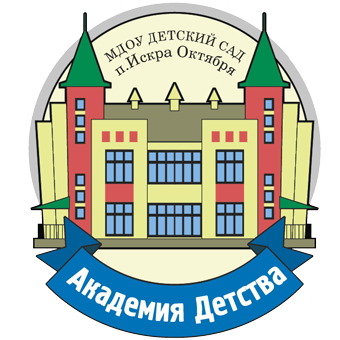 Ражева О.С..Воспитатель2021-2022 уч. годАктуальность:Умение жить в согласии с природой и окружающей средой следует начинать воспитывать с раннего детства. В результате при ознакомлении детей с природой открываются широкие возможности для их экологического воспитания.Экологическое воспитание– одно из основных направлений в системе дошкольного образования, это способ воздействия на чувства детей, их сознание, взгляды и представления. Дети испытывают потребность в общении с природой. Они учатся любить природу, наблюдать, сопереживать, понимать, что наша Земля не сможет существовать без растений, так как они не только помогают нам дышать, но и лечат от болезней.  Чем глубже ребёнок познаёт таинства окружающего мира, тем больше у него возникает вопросов. Основная задача взрослого состоит в том, чтобы помочь ребёнку самостоятельно найти ответы на вопросы. Для того чтобы удовлетворить детскую любознательность, привить первые навыки активности и самостоятельности мышления, нами были созданы условия для поисково-исследовательской деятельности малышей.Цель:Формирование основ экологического мировоззрения и культуры детей второй младшей группы.Задачи:Развивать наблюдательность и любознательность детей в процессе ознакомления их с явлением природы.Воспитывать любовь к природе, интерес и заботливое отношение к растительному и животному миру.Использовать интегрированный подход в экологическом воспитании дошкольников через различные виды деятельности.Обогащать развивающую среду по экологическому направлению в группе.Повысить педагогическую компетентность родителей по вопросам экологического воспитания.Проанализировав «Программу воспитания и обучения в детском саду» под ред. Н.Е. Вераксы, Т.С. Комаровой. М.А. Васильевой, по разделу «Ребенок и окружающий мир, природное окружение, экологическое воспитание»,  С.Н. Николаевой, «Юный эколог», мы сделали вывод о том, что необходимо формировать правильное отношение  и гуманное поведения к живой природе путем разных форм обучения и развития, которые позволят детям расширить представления о растительном и живом мире, правилах поведения в природе о существующих в ней взаимосвязях.Это, прежде всего организованные формы обучения:        - НОД;        - беседы;        - наблюдение за объектами живой и неживой природы;Большое значение для усвоения знаний имеет совместная деятельность воспитателя и детей:        - труд в уголке природы;        -экспериментальная деятельность;        -дидактические, подвижные игры;        - чтение художественной литературы;        - рассматривание фотоальбомов, иллюстраций.Основные педагогические принципы: систематичность, постепенность, последовательность.Основная форма обучения: дополнительная образовательная деятельность.Режим образовательной деятельности: 1 раза в неделю, в течение 3 месяцев. 	Общее количество обучающихся – 20 человекКалендарный учебный графикУЧЕБНЫЙ ПЛАНПродолжительность занятий- 15минут для детей младшего дошкольного возраста. Перспективный планпо экологическому воспитанию детей   младшей группы.Перед началом работы по экологическому воспитанию с целью изучения уровня экологической культуры и выявления отношения дошкольников к окружающей природе проводится мониторинг проведен мониторинг.Мониторинг экологических знаний детей март.Назови и покажи животных на картинке (по 2-3 вида домашних и диких)Назови и покажи птиц на картине (2 вида)Покажи, где у птички клюв, крылья и т.д.Чем подкармливают птичек зимой?Назови и покажи дерево, куст, цветок, травуПокажи у дерева ствол, ветки и листьяУзнай, с какого дерева этот лист? (2-3 вида)Узнай, назови растение по цветку (2 вида садовых цветов)Покажи стебель, лист, цветок.        Назови и покажи комнатное растение, которое в вашем уголке природы (2-3 вида)Назови (покажи на картинке), какое сейчас время годаОдень куклу соответственно погоде и сезонуПокажи части тела.Покажи глину и песок.Назови насекомых на картинке.Покажи и назови семена( 1-2 вид)Оценка знаний:1 балл – ребёнок не ответил2 балла – ребёнок ответил с помощью воспитателя3 балла – ребёнок ответил правильно, самостоятельноПодсчёт результатов:15 – 22 баллов – низкий уровень23 – 35 – средний уровень36 – 45 – высокий уровеньМониторинг на конец года.Организованная образовательная деятельностьОрганизованная образовательная деятельностьОрганизованная образовательная деятельностьВиды ООДПериодичность в неделюЕстественно –научная (Опыты)1 занятие в  неделюИтого:14 занятий№Наименованиеучебного курса «Научная лаборатория»Кол-во часов1Март5х1/42Апрель5х1/43Май4х1/4№ТемаЦельФорма работы1234МартМартМартМарт1.Весна пришла.Познакомить с характерными особенностями весенней погоды. Формировать элементарные представления о простейших связях в природе. Воспитывать радостное, заботливое отношение детей к пробуждающейся природе.Чтение стихотворения Клоковой М. «Зима прошла», А. Плещеева «Весна», А. Мошков «Ласточка примчалась», А. Толстой «Птица свела гнездо». Рисование «Сосульки длинные и короткие». Дидактические игры: «Времена года», «Когда это бывает?».2Я – человек.Познакомить с телом человека, его строением. Дать представление об органах чувств, их охрана и назначение. Развивать сенсорную чувствительность разных органов чувств.Рассматривание книги «Мое тело». Беседа. Дидактические игры: «Строение человека», «Угадай на вкус», «Запахи». Игры: «Кто я?», «Узнай по голосу». Развлечения: «Веселые человечки играют», «Нарисуй свой портрет», «Наши помощники».3.Береги живое.Рассказать о том, как люди помогают природе. Вспомнить, как они ей помогали. Воспитывать желание помогать слабым беззащитным, бережно относиться к природе.Дидактическия игра «Хорошо-плохо». Путешествие на полянку. Чтение стихотворения Моштаковой «Жил на свете один человек». Наблюдение. Беседа. Игра «Убери мусор на поляне».4.Какой песок? Познакомить со свойством и качеством песка,. Создать условия для их выявления. Учить делать логические выводы. На собственном опыте убеждать детей в изменениях свойства песка. Показать детям водопроницаемость песка и глины.Опыт с песком и глиной. Рассматривание песка и глины. Выставка глиняных игрушек. Игры с песком. Лепка пирожков и печенья. Лепка из глины «Лепешки большие и маленькие».5.Какая глина?Познакомить со свойством глины. Создать условия для их выявления. Учить делать логические выводыОпыт с глиной. Рассматривание глины. Выставка глиняных игрушек. Лепка из глины «Лепешки большие и маленькие».АпрельАпрельАпрельАпрель1.Экологическая тропинка.Расширять знания детей о растениях. Показать изменения, происходящие с деревьями в весенний период. Воспитывать бережное отношение к природе.Целевая прогулка по объектам экологической тропинки. Разучивание стихотворений о природе. Рассматривание картины «Весна». Рисование «Одуванчики на траве». Стихотворение Александровой «Одуванчик». Стихотворение Благининой «Яблонька».2.Насекомые – маленькие помощники.Подвести к пониманию того, что все насекомые живые: они дышат, двигаются, питаются. Показать отличительные особенности насекомых. Формировать желание наблюдать за ними. Воспитывать доброе отношение к миру природы.Чтение «Божья коровка» - потешка. Лепка «Червячки для цыплят». Рассматривание иллюстраций с изображением насекомых. Чтение рассказа «Пестрые крылья» из книги Плешакова «Зеленые страницы». Отгадывание загадок.3.Посев семян гороха, лука в огороде.Дать представление о семенах гороха, бобов. Формировать навык посадки гороха. Воспитывать интерес и желание ухаживать за ними.Рассматривание семян гороха, маленьких луковичек. Загадки. Чтение художественной литературы. Наблюдение за ростом и развитием посаженных семян. Зарисовки.4Ура Росток!!!Формировать навык наблюдения за ростком гороха. Воспитывать интерес и желание ухаживать за ними.Рассматривание ростков гороха, маленьких луковичек. Загадки. Чтение художественной литературы. Наблюдение за ростом и развитием посаженных семян. Зарисовки.МайМайМайМай1.Природа наш родной дом.Учить на деле и в доступной форме помогать природе. Учить определять и называть состояние погоды. Развивать любознательность. Воспитывать любовь к природе.Рассматривание иллюстраций с изображением живой и неживой природы. Экскурсия по участку детского сада. Наблюдение. Дидактическая игра «Берегите природу».2.Нужные вещи из ненужных вещей.Дать понятие, что для изготовления различных вещей и предметов необходимо сырье. Учить детей логически мыслить, делать правильные экологические выводы. Воспитывать интерес и желание узнать из какого бросового материала можно сделать те или иные предметы.Рассматривание игрушек, предметов. Выставка игрушк, которые можно сделать из бросового материала и природного. Беседа. Дидактическая игра «Что из чего сделано».3.Игрушки и предметы из бумаги и древесины.Познакомить со свойством и качеством бумаги и древесины.Опыт с бумагой. Опыт с древесиной. Рассказ о бумаге и древесине. Рассматривание иллюстраций предметов. Дидактическая игра «Найди и покажи».4,Экологический праздник «День Земли»Обобщить знания о природе.